กลุ่มสาระการเรียนรู้คณิตศาสตร์ผังภาพที่ 8 ผลการวิเคราะห์หน่วยการเรียนรู้  “พอเพียง”หน่วยการเรียนรู้ “สมการเชิงเส้นตัวแปรเดียว” ชั้นมัธยมศึกษาปีที่ 1 เวลา 16 ชั่วโมงหน่วยพอเพียง“สมการเชิงเส้นตัวแปรเดียว”(16 ชั่วโมง)	สมการเป็นเรื่องสำคัญมากเรื่องหนึ่งในวิชาคณิตศาสตร์  เพราะเป็นพื้นฐานของการแสดงขั้นตอนการคำนวณและเนื้อหารในเรื่องต่าง ๆ แดงถึงความมีเหตุผล  แสดงถึงการคิดอย่างมีขั้นตอน  เชื่อมโยงและต่อเนื่อง  และสิ่งที่นักเรียนได้เรียนนั้นเกือบทั้งหมดต้องใช้ในความรู้เรื่องสมการเป็นพื้นฐาน  ดังนั้นการทำความเข้าใจในเรื่องของสมการนี้จึงเป็นเรื่องที่มีความจำเป็นมากแผนการจัดการเรียนรู้ที่ 8-10เรื่อง การแก้สมการเชิงเส้นตัวแปรเดียว(3 ชั่วโมง)ค1.3 ม.1/1สาระการเรียนรู้ : การแก้สมการ ซึ่งหมายถึง  การหาคำตอบของสมการ เพื่อความสะดวก และรวดเร็ว ในการหาคำตอบของสมการ จะใช้สมบัติของการเท่ากันในการหาคำตอบ ได้แก่ สมบัติสมมาตร สมบัติถ่ายทอด สมบัติการบวกและสมบัติการคูณ เพื่อช่วยในการหาคำตอบกลุ่มสาระการเรียนรู้คณิตศาสตร์ผังภาพที่ 2 การพัฒนาการจัดการเรียนรู้วิชาคณิตศาสตร์ โดยใช้กลวิธีการสอน ตามโครงการ MSD IN-STEP ประกอบแบบฝึกทักษะการคิดคำนวณ เรื่อง สมการเชิงเส้นตัวแปรเดียว ชั้นมัธยมศึกษาปีที่ 1 เวลา 3 ชั่วโมง1. เป้าหมายการเรียนรู้มาตรฐาน/ตัวชี้วัดค 1.3 ม.1/1  เข้าใจและใช้สมบัติของการเท่ากันและสมบัติของจำนวน เพื่อวิเคราะห์และแก้ปัญหาโดยใช้สมการเชิงเส้นตัวแปรเดียวสาระสำคัญ	การแก้สมการ ซึ่งหมายถึง  การหาคำตอบของสมการ เพื่อความสะดวก และรวดเร็ว ในการหาคำตอบของสมการ จะใช้สมบัติของการเท่ากันในการหาคำตอบ ได้แก่ สมบัติสมมาตร สมบัติถ่ายทอด สมบัติการบวกและสมบัติการคูณ เพื่อช่วยในการหาคำตอบจุดประสงค์การเรียนรู้	ด้านความรู้ (K)	1.  แก้สมการเชิงเส้นตัวแปรเดียวอย่างง่ายโดยใช้สมบัติของการเท่ากันได้	2.  สามารถตรวจสอบคำตอบสมการเชิงเส้นตัวแปรเดียวได้	3.  เมื่อนักเรียนทำแบบฝึกทักษะการคิดคำนวณ  เรื่อง  สมการเชิงเส้นตัวแปรเดียว  ชุดที่ 3  การแก้สมการเชิงเส้นตัวแปรเดียวแล้ว  นักเรียนทำแบบทดสอบหลังเรียนได้อย่างน้อย  70%	ด้านทักษะกระบวนการ (P)	1.   ใช้วิธีการที่หลากหลายแก้ปัญหา	2.   ให้เหตุผลประกอบการตัดสินใจ  และสรุปผลได้อย่างเหมาะสม                 การนำเสนอได้อย่างถูกต้องและชัดเจน	ด้านคุณลักษณะ (A)	1.  สามารถทำงานเป็นกลุ่มได้	2.  รับผิดชอบงานที่ได้รับมอบหมายสาระการเรียนรู้	การแก้สมการเชิงเส้นตัวแปรเดียวสมรรถนะสำคัญ	ความสามารถในการสื่อสาร : อธิบาย  เขียน นำเสนอ หน้าชั้นเรียน	ความสามารถในการคิด : คิดวิเคราะห์  แปลความหมาย  อภิปราย  สรุปผล	ความสามารถในการแก้ปัญหา : แก้ปัญหาในโจทย์คณิตศาสตร์ แก้ปัญหาอุปสรรคการทำงาน	ความสามารถในการใช้ทักษะชีวิต : ใช้กระบวนการกลุ่มปฏิบัติกิจกรรมการเรียนรู้คุณลักษณะอันพึงประสงค์	ใฝ่เรียนรู้ : ตั้งใจเรียน  แสวงหาความรู้ใหม่แล้วสรุปเป็นความรู้	มีวินัย : ปฏิบัติกิจกรรมเป็นระบบระเบียบ รอบคอบ	อยู่อย่างพอเพียง : คิดตัดสินใจในการปฏิบัติกิจกรรมที่ได้รับมอบหมายเหมาะสมกับศักยภาพตนเอง/กลุ่ม เลือกใช้วัสดุอุปกรณ์ในการปฏิบัติกิจกรรมอย่างประหยัด	มุ่งมั่นในการทำงาน : อดทน รับผิดชอบ ตั้งใจทำงานที่ได้รับมอบหมายให้สำเร็จหลักฐานการเรียนรู้ภาระงาน/ชิ้นงานใบกิจกรรม / แบบฝึกทักษะการคิดคำนวณคณิตศาสตร์ ม.1 เรื่อง สมการเชิงเส้นตัวแปรเดียวการวัดและประเมินผลการเรียนรู้3. กิจกรรมการเรียนรู้กิจกรรมการเรียนรู้	เน้นกระบวนการ  และกระบวนการกลุ่ม  สอดแทรกทักษะและกระบวนการทางคณิตศาสตร์เข้ากับการเรียนการสอนด้านเนื้อหา  ด้านการให้นักเรียนทำกิจกรรม หรือตั้งคำถามที่กระตุ้นให้นักเรียนคิด  อธิบาย  และให้เหตุผล  เช่น  ให้นักเรียนแก้ปัญหาโดยใช้ความรู้ที่เรียนมาแล้วหรือให้นักเรียนเรียนรู้ผ้านการแก้ปัญหา  การคิดเชื่อมโยง  และกระตุ้นให้นักเรียนใช้ความรู้ทางคณิตศาสตร์ในการสร้างสรรค์ผลงานที่หลากหลายสื่อการเรียนรู้ : ใบกิจกรรม / แบบฝึกทักษะการคิดคำนวณคณิตศาสตร์ ม.1 เรื่อง สมการเชิงเส้นตัวแปรเดียวแหล่งเรียนรู้ : ห้องเรียน เวลา : 3 ชั่วโมงกลุ่มสาระการเรียนรู้คณิตศาสตร์แผนที่ 8 กิจกรรมการเรียนรู้แผนการเรียนรู้ “การแก้สมการเชิงเส้นตัวแปรเดียว(1)”ชั้นมัธยมศึกษาปีที่ 1 เวลา 1 ชั่วโมง1.  นักเรียนนั่งตามกลุ่มเดิม  ครูแจ้งจุดประสงค์การเรียนรู้ให้นักเรียนทราบ(ครู : มีภูมิคุ้มกัน)2.  นักเรียนตอบคำถาม  “สมบัติการเท่ากันที่ใช้ในการหาคำตอบของสมการ” มีสมบัติอะไรบ้าง(ตอบ  สมบัติสมมาตร  สมบัติถ่ายทอด  สมบัติการบวก  สมบัติการคูณ)(นักเรียน : ความรู้)3.   นักเรียนตอบคำถาม “คำตอบของสมการคืออะไร” (นักเรียน : มีภูมิคุ้มกัน)(ตอบ  คำตอบของสมการคือ   จำนวนใด ๆ ที่แทนค่าตัวแปรในสมการแล้วทำให้สมการนั้นเป็นจริง )  4.  ครูติดคำถามบนกระดาน  แล้วให้นักเรียนทุกคนเสนอวิธีการหาคำตอบ  โดยให้นักเรียน 1 คน เป็นผู้บันทึกวิธีการหาคำตอบทั้งหมด (Brainstorming)  ในเวลา  5  นาที (นักเรียน : มีเหตุผล)	-เมื่อเสร็จสิ้นการระดมสมอง ให้นักเรียนร่วมกันพิจารณาวิธีการหาคำตอบที่คล้ายกันพร้อมจัดกลุ่มวิธีการหาคำตอบที่เหมือนกันเป็นแนวเดียวกัน  ตัดวิธีการหาคำตอบที่ไม่เกี่ยวข้องออก (นักเรียน : มีเหตุผล , มีภูมิคุ้มกัน)	-นักเรียนร่วมกันอภิปรายวิธีการหาคำตอบที่เหลืออยู่ (นักเรียน : มีเหุตผล)คำถามก่อนเรียน  จากรูป ฝรั่ง 5 ผล  กับมะเขือเทศ 6 ผล  มีน้ำหนักเท่ากับมะเขือเทศ  18   ผล  ถ้าฝรั่ง  1  ผล  จะหนักเท่ากับมะเขือเทศกี่ผล  พร้อมแสดงการหาคำตอบ (นักเรียน : มีเหตุผล , นักเรียน : มีความรู้)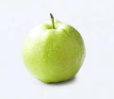 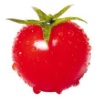 					      เท่ากับ                                                                                	5.  นักเรียนร่วมกันแสดงวิธีการหาคำตอบ(นักเรียน : มีความรู้ , มีเหตุผล)	6.  นักเรียนร่วมกันคัดเลือกวิธีการหาคำตอบที่คล้ายกันพร้อมกับตัดวิธีการหาคำตอบที่ไม่เกี่ยวข้อง(นักเรียน : มีภูมิคุ้มกันในตัวที่ดี , มิติสังคม)	7.  นักเรียนร่วมกันอภิปลายวิธีการหาคำตอบที่เหลืออยู่ (นักเรียน : มีเหตุผล, มีภูมิค้มกันที่ดี)	8.  นักเรียนตอบคำถามพร้อมกัน(ฝรั่ง 1 ผล มีน้ำหนักเท่ากับ มะเขือเทศ 2ผล) (นักเรียน : มีเหตุผล)	9.  นักเรียนและครูร่วมกันสรุปวิธีการหาคำตอบ 					     เท่ากับ  ฝั่งซ้ายนำมะเขือเทศออกหกผล  ฝั่งขวาก็นำมะเขือเทศออกหกผล					     เท่ากับ                                                                                เหลือฝรั่ง  5  ผล  มีน้ำหนักเท่ากับ  มะเขือเทศ  10  ผล  เพราะฉะนั้น   ฝรั่ง  1  ผล  จะมีน้ำหนักเท่ากับมะเขือเทศกี่ผล			                  เท่ากับจะได้ว่า  ฝรั่ง 1 ผล  มีน้ำหนักเท่ากับ  มะเขือเทศ 2 ผล10.  ครูกำหนดคำถามให้นักเรียนร่วมกันพิจารณา5X + 6 = 16ครูให้นักเรียนร่วมกันวิเคราะห์ว่า  โจทย์สมการข้อนี้เหมือหรือแตกต่างจากเครื่องชั่งข้อที่ผ่านมาหรือไม่  (นักเรียนตอบว่าเหมือนกัน)(นักเรียน : มีเหตุผล , มีความรู้, มีคุณธรรม, สังคม)11.  นักเรียนแสดงวิธีการแก้สมการ  5x + 6 = 16  ใช้เวลาประมาณ  2  นาที  หลังจากนั้นนักเรียนทุกคนร่วมกันสรุปวิธีการแก้สมการ  ดังนี้ขั้นสอน	12.  นักเรียนแต่ละกลุ่มรับใบกิจกรรมที่  8.1  เรื่อง  การหาคำตอบของสมการ 1  ซึ่งจะมีด้วยกัน  5  ชุด  แต่ละกลุ่มจะได้กลุ่มละชุด นักเรียนนำไปติดที่ตำแหน่งที่ครูกำหนด (กลวิธี ม้าหมุน) (นักเรียน : มีความรู้ , มีคุณธรรม , มีเหตุผล , มีภูมิคุ้มกัน , พอประมาณ , วัตถุ , สังคม)	13.  ครูแจกปากกาสีต่างกันให้แต่ละกลุ่ม	14.  นักเรียนแต่ละกลุ่มยืนที่ตำแหน่งที่นำใบกิจกรรมไปติดและระดมความคิดหาคำตอบเขียนลงบนกระดาษ(นักเรียน : มีความรู้ , มีคุณธรรม , มีเหตุผล , มีภูมิคุ้มกัน , สังคม)	15.  เมื่อครูให้สัญญาณ ทุกกลุ่มเดินทิศทางตามเข็มนาฬิกาไปยังประเด็นถัดไป แล้วอ่านศึกษาข้อมูล วิเคราะห์ อภิปรายผลงานของกลุ่มอื่นที่เขียนไว้ และทำเครื่องหมายถูกในหัวข้อแนวความคิดที่กลุ่มเห็นด้วย รวมทั้งเพิ่มเติมข้อคิดเห็นและประเด็นต่าง ๆ จนครบทุกกลุ่ม(นักเรียน : มีความรู้ , มีคุณธรรม , มีเหตุผล , มีภูมิคุ้มกัน , พอประมาณ , สังคม)	16.  ตัวแทนกลุ่มนำเสนอผลการระดมความคิดประเด็นสุดท้ายที่กลุ่มศึกษา	ขั้นสรุป	17.  ทุกคนร่วมอภิปรายและสรุปแต่ละชุดของกิจกรรม โดยครูเป็นผู้นำการอภิปรายและใช้คำถามให้เกิดการเรียนรู้ร่วมกัน  และสรุปผลการอภิปรายของทั้งห้อง(นักเรียน : มีความรู้ , มีคุณธรรม , มีเหตุผล , มีภูมิคุ้มกัน , พอประมาณ , สังคม)      	-  นักเรียนสามารถหาคำตอบของสมการได้โดยวิธีใด	-  สมบัติที่ใช้ในการแก้สมการได้แก่สมบัติใดบ้าง	-  นักเรียนร่วมกันอภิปรายสมการในแต่ละข้อว่าใช้สมบัติใดในการแก้สมการ	ขั้นประเมิน	18.  นักเรียนรับใบกิจกรรมที่ 8.2  เรื่อง  การหาคำตอบของสมการ 2	19.  นักเรียนทุกคนเขียนชื่อ  และคำตอบของตนเองลงบนใบกิจกรม  และเมื่อทำเสร็จแล้วให้นำมาติดไว้ในตำแหน่งที่ครูกำหนด(Exit Ticket) (นักเรียน : มีความรู้ , มีภูมิคุ้มกัน , พอประมาณ)กลุ่มสาระการเรียนรู้คณิตศาสตร์แผ่นที่ 5 แนวทางการนำหลักปรัชญาของเศรษฐกิจพอเพียงมาใช้ในการจัดการเรียนรู้แผนการเรียนรู้ “การแก้สมการเชิงเส้นตัวแปรเดียว(1)”ชั้นมัธยมศึกษาปีที่ 1  เวลา 1 ชั่วโมง	8.1 ครูผู้สอนนำหลักปรัชญาของเศรษฐกิจพอเพียงมาออกแบบกิจกรรมการเรียนรู้ ดังนี้กลุ่มสาระการเรียนรู้คณิตศาสตร์แผ่นที่ 8 ผลที่เกิดขึ้นกับผู้เรียนสอดคล้องกับหลักปรัชญาของเศรษฐกิจพอเพียงจากการจัดการเรียนรู้แผนการเรียนรู้ “การแก้สมการเชิงเส้นตัวแปรเดียว(1)”ชั้นมัธยมศึกษาปีที่ 1  เวลา 1 ชั่วโมง	8.1 ผู้เรียนได้เรียนรู้หลักคิดและฝึกปฏิบัติตามหลัก ปศพพ. ดังนี้	8.2 ผู้เรียนได้เรียนรู้การใช้ชีวิตที่สมดุลและพร้อมรับการเปลี่ยนแปลง 4 มิติตามหลัก ปศพพ. ดังนี้กิจกรรมที่ 8.1  เรื่อง  การหาคำตอบของสมการ 1คำถามชุดที่ 1  จงแก้สมการต่อไปนี้  พร้อมทั้งแสดงวิธีตรวจสอบคำตอบ	5x + 6 = 31คำถามชุดที่ 2  จงแก้สมการต่อไปนี้  พร้อมทั้งแสดงวิธีตรวจสอบคำตอบ	3n – 6 = 21คำถามชุดที่ 3  จงแก้สมการต่อไปนี้  พร้อมทั้งแสดงวิธีตรวจสอบคำตอบ	คำถามชุดที่ 4  จงแก้สมการต่อไปนี้  พร้อมทั้งแสดงวิธีตรวจสอบคำตอบ	คำถามชุดที่ 5  จงแก้สมการต่อไปนี้  พร้อมทั้งแสดงวิธีตรวจสอบคำตอบใบกิจกรรมที่ 8.2  เรื่อง  การหาคำตอบของสมการ 2จงแก้สมการต่อไปนี้  พร้อมทั้งแสดงวิธีตรวจสอบคำตอบ36 = 3 + 11y(เฉลย)กิจกรรมที่ 8.1  เรื่อง  การหาคำตอบของสมการ 1คำถามชุดที่ 1  จงแก้สมการต่อไปนี้  พร้อมทั้งแสดงวิธีตรวจสอบคำตอบ	5X + 6 = 31วิธีทำ	ตรวจคำตอบ  	แทนค่า x = 5  ในสมการ  5X + 6 = 31			จะได้		      	  5(5) + 6 =  31					            25 + 6 =  31							  31 = 31 สมการเป็นจริง			ตอบ  X = 5คำถามชุดที่ 2  จงแก้สมการต่อไปนี้  พร้อมทั้งแสดงวิธีตรวจสอบคำตอบ	3n – 6 = 21วิธีทำ		ตรวจคำตอบ	แทนค่า  n  =  9  ในสมการ 3n – 6 = 21				จะได้			    3(9) – 6 = 21							    27 – 6   =  21							            21 = 21   เป็นสมการที่เป็นจริง		ดังนั้น  n  =  9 จึงเป็นคำตอบของสมการ  3n – 6 = 21				ตอบ  X = 9คำถามชุดที่ 3  จงแก้สมการต่อไปนี้  พร้อมทั้งแสดงวิธีตรวจสอบคำตอบ		วิธีทำ	ตรวจคำตอบ    แทน x = 84  ลงในสมการ     			จะได้			   			 			    13 = 13  เป็นสมการที่เป็นจริง			ตอบ  X = 84	คำถามชุดที่ 4  จงแก้สมการต่อไปนี้  พร้อมทั้งแสดงวิธีตรวจสอบคำตอบ	วิธีทำ	ตรวจคำตอบ  แทนค่า  ลงในสมการ  			จะได้   					 เป็นสมการที่เป็นจริง			ตอบ  คำถามชุดที่ 5  จงแก้สมการต่อไปนี้  พร้อมทั้งแสดงวิธีตรวจสอบคำตอบวิธีทำ	ตรวจคำตอบ  	แทนค่า   ลงในสมการ  			จะได้		 + 2 = 					=  เป็นสมการที่เป็นจริง			ตอบ  X  =  (เฉลย)ใบกิจกรรมที่ 8.2  เรื่อง  การหาคำตอบของสมการ 2จงแก้สมการต่อไปนี้  พร้อมทั้งแสดงวิธีตรวจสอบคำตอบ36 = 3 + 11yวิธีทำ				ตรวจคำตอบ  	แทน  y = 3  ในสมการ  	36 = 3 + 11y				จะได้			36 = 3 + 11(3)							36 = 36  เป็นสมการที่เป็นจริง				ดังนี้  Y = 3กลุ่มสาระการเรียนรู้คณิตศาสตร์แผนที่ 4 กิจกรรมการเรียนรู้แผนการเรียนรู้ “การแก้สมการเชิงเส้นตัวแปรเดียว(1)”ชั้นมัธยมศึกษาปีที่ 1 เวลา 1 ชั่วโมง	5.1  ครูทบทวนความรู้นักเรียนเรื่อง  จำนวนตรงกันข้าม  โดยครูโชว์บัตรจำนวนเต็มขึ้นมา  แล้วให้นักเรียนบอกจำนวนที่ตรงกันข้ามกับบัตรจำนวนที่ครูโชว์ ครูนับ 1 2 3  แล้วให้  นักเรียนตอบ จนครบ  5  ข้อ(นักเรียน : มีความรู้ , มีเหตุผล , มีภูมิคุ้มกัน, สังคม)-7		 4.5          	  	  15		0	5.2  นักเรียนร่วมกันสรุป  ความหมายของจำนวนตรงกันข้าม(นักเรียน : มีความรู้)ถ้า a เป็นจำนวนเต็มใด ๆ จำนวนตรงข้ามของ a เขียนแทนด้วย –a และa + (-a) = (-a) + a = 0	5.3  ครูทบทวนเรื่อง  การแก้สมการ  โดยถามนักเรียนว่า  สมบัติที่นำมาใช้ในการแก้สมการเชิงเส้นตัวแปรเดียวมีสมบัติใดบ้าง  นักเรียนคนใดที่ตอบก่อนและถูกต้อง  ให้มีสิทธิ์ออกมาหยิบกระดาษสีก่อน 1 แผ่น  เมื่อนักเรียนตอบครบทุกสมบัติที่ใช้ในการแก้สมการเชิงเส้นตัวแปรเดียวแล้ว  ครูให้นักเรียนสรุปพร้อมกันอีกครั้งว่า  สมบัติที่นำมาใช้ในการแก้สมการเชิงเส้นตัวแปรเดียวมีอะไรบ้าง(นักเรียน : มีความรู้ , มีเหตุผล , มีภูมิคุ้มกัน)  		1.  สมบัติสมมาตร		2.  สมบัติถ่ายทอด		3.  สมบัติการบวก		4.  สมบัติการคูณ	หลังจากนั้น  ครูให้นักเรียนที่เหลือที่ยังไม่ได้หยิบกระดาษสี  ออกมาหยิบคนละ 1 แผ่น  	5.4  ครูให้นักเรียนนั่งตามกลุ่มสีที่จับได้หมายเลขบนกระดาษสีพร้อมแบ่งหน้าที่กัน  ดังนี้(Group of Four) (นักเรียน : สังคม)		คนที่ 1  คุณอำนวย  มีหน้าที่ดูแล เช่น ให้มีการเริ่มต้นทำงาน กระตุ้นให้ทุกคนทำงานให้เสร็จทันเวลา (1 คน)		คนที่ 2  คุณวางแผน  มีหน้าที่เป็นผู้วางแผนในการทำงาน แล้วรับส่งวัสดุอุปกรณ์จากครู( 2 คน)		คนที่ 3  คุณ  KM  มีหน้าที่เป็นผู้จัดการองค์ความรู้ (Knowledge Management Manager) โดยเป็นผู้นำในการสรุปผลการเรียนรู้ (1 คน)		คนที่ 4  คุณนำเสนอ  มีหน้าที่เป็นผู้รายงานผลการเรียนรู้ (Reporter) โดยการเป็นผู้ดูแลการบันทึกข้อมูลต่าง ๆ ทำงานร่วมกันอย่างใกล้ชิดกับคนที่ 3 และประสานงานกับครูเมื่อมีปัญหา (1 คน)	ขั้นสอน	5.5  ครูติดโจทย์บนกระดาน  ซึ่งเป็นบัตรตัวเลข    และนักเรียนแต่ละกลุ่มปฏิบัติเช่นเดียวกัน	คำชี้แจง  ให้นักเรียนหาคำตอบของสมการ(หาค่า X ที่ทำให้สมการเป็นจริง)โดยการแก้สมการ  พร้อมทั้งตรวจคำตอบของสมการ(นักเรียน : มีความรู้ , มีคุณธรรม , มีเหตุผล , มีภูมิคุ้มกัน , พอประมาณ , วัตถุ , สังคม , วัฒนธรรม)  	3   (   X   + 14  )	   		=   27			     2		 5.6  คำถาม  นักเรียนจะมีวิธีแก้สมการอย่างไร	       คำตอบ  กำจัดค่าคงที่  โดยใช้สมบัติการเท่ากัน	5.7   ครูให้นักเรียนทุกคนร่วมกันแก้สมการเพื่อหาคำตอบร่วมกันโดยการใช้บัตรตัวเลข  และนักเรียนทุกคนร่วมกันอภิปรายในขั้นตอนการแก้สมการที่เพื่อนอาสาสมัครออกมาทำว่าในแต่ละขั้นตอนของการแก้สมการ  ถูก  หรือ  ผิด  เหตุผลเพราะอะไร  และเมื่อได้คำตอบแล้วนักเรียนทุกคนร่วมกันตรวจคำตอบ(คำตอบ  คือ  4) (นักเรียน : มีความรู้ , มีคุณธรรม , มีเหตุผล , มีภูมิคุ้มกัน , พอประมาณ , สังคม)  	5.8  คุณวางแผน  ออกมารับใบกิจกรรมที่  9.1  หาคำตอบของสมการ	5.9  นักเรียนแต่ละกลุ่มร่วมกันคิดหาคำตอบ โดยเขียนวิธีการแก้สมการ  และตรวจคำตอบลงในกระดาษนำเสนอ(ใช้เวลาในการทำประมาณ  10 นาที) (นักเรียน : มีความรู้ , มีเหตุผล , มีภูมิคุ้มกัน , พอประมาณ)  	5.10  เมื่อแต่ละกลุ่มทำกิจกรรมเสร็จแล้ว   ให้แต่ละกลุ่มนำผลงานของกลุ่มมาติดที่ตำแหน่งของกลุ่มและยืนประจำผลงาน  และสำรวจผลงานของกลุ่มว่ามีอะไรที่ต้องแก้ไขเพิ่มเติมหรือไม่ (นักเรียน : มีความรู้ , มีเหตุผล , มีภูมิคุ้มกัน , สังคม)  	5.11  นักเรียนเดินชมผลงานของกลุ่มอื่นโดยกำหนดกติกาดังนี้(Gallery Walk) (นักเรียน : สังคม, วัฒนธรรม)  		1.  ให้เดินตามเข็มนาฬิกา		2.  ชมผลงานเพื่อนกลุ่มละ  2  นาที  โดยให้เขียนแสดงความคิดเห็นได้โดยเขียนลงในกระดาษ post-it		3.  เปลี่ยนกลุ่มเมือครูให้สัญญาณ  		4.  เมื่อแต่ละกลุ่มเดินวนกลับมาถึงกลุ่มตนเอง  ให้แต่ละกลุ่มพิจารณาข้อคิดเห็นของเพื่อนที่เขียนลงในกระดาษ  post-it		5.  กลุ่มนำเสนอข้อคิดเห็นที่น่าสนใจ  พร้อมกับแนวทางการแก้ไขชิ้นงานของตนเอง	ขั้นสรุป	5.12 ครูและนักเรียนร่วมกันสรุปวิธีและขั้นตอนการแก้สมการ  พร้อมสมบัติที่ใช้ในการแก้สมการ(นักเรียน : มีความรู้ , มีคุณธรรม , มีเหตุผล , มีภูมิคุ้มกัน , พอประมาณ , สังคม , วัฒนธรรม)  	ขั้นประเมิน	5.13  ครูติดโจทย์บนกระดาน  ให้นักเรียนทำลงในกระดาษ post-it  แล้วนำคำตอบที่ได้ไปติดในตำแหน่งที่ครูกำหนด(Exit Ticket) (นักเรียน : มีความรู้ , มีคุณธรรม , มีเหตุผล , มีภูมิคุ้มกัน)  		คำชี้แจง	จงหาคำตอบของสมการ	5.14  นักเรียนรับใบกิจกรรมที่ 9.2  หาคำตอบของสมการ(2)กลุ่มสาระการเรียนรู้คณิตศาสตร์แผ่นที่ 9 แนวทางการนำหลักปรัชญาของเศรษฐกิจพอเพียงมาใช้ในการจัดการเรียนรู้แผนการเรียนรู้ “การแก้สมการเชิงเส้นตัวแปรเดียว(2)”ชั้นมัธยมศึกษาปีที่ 1  เวลา 1 ชั่วโมง	9.1 ครูผู้สอนนำหลักปรัชญาของเศรษฐกิจพอเพียงมาออกแบบกิจกรรมการเรียนรู้ ดังนี้กลุ่มสาระการเรียนรู้คณิตศาสตร์แผ่นที่ 9 ผลที่เกิดขึ้นกับผู้เรียนสอดคล้องกับหลักปรัชญาของเศรษฐกิจพอเพียงจากการจัดการเรียนรู้แผนการเรียนรู้ “การแก้สมการเชิงเส้นตัวแปรเดียว(2)”ชั้นมัธยมศึกษาปีที่ 1  เวลา 1 ชั่วโมง	9.1 ผู้เรียนได้เรียนรู้หลักคิดและฝึกปฏิบัติตามหลัก ปศพพ. ดังนี้	9.2 ผู้เรียนได้เรียนรู้การใช้ชีวิตที่สมดุลและพร้อมรับการเปลี่ยนแปลง 4 มิติตามหลัก ปศพพ. ดังนี้กิจกรรมที่ 9.1  เรื่อง  การหาคำตอบของสมการคำถามชุดที่ 1  จงแก้สมการต่อไปนี้  พร้อมทั้งแสดงวิธีตรวจสอบคำตอบคำถามชุดที่ 2  จงแก้สมการต่อไปนี้  พร้อมทั้งแสดงวิธีตรวจสอบคำตอบ4y + 2(y + 1) = -10คำถามชุดที่ 3  จงแก้สมการต่อไปนี้  พร้อมทั้งแสดงวิธีตรวจสอบคำตอบคำถามชุดที่ 4  จงแก้สมการต่อไปนี้  พร้อมทั้งแสดงวิธีตรวจสอบคำตอบคำถามชุดที่ 5  จงแก้สมการต่อไปนี้  พร้อมทั้งแสดงวิธีตรวจสอบคำตอบกิจกรรมที่ 9.2  เรื่อง  การหาคำตอบของสมการ(2)		จงแก้สมการต่อไปนี้  พร้อมทั้งแสดงวิธีตรวจสอบคำตอบ				1.  				2.  				3.  				4.  				5.  (เฉลย) กิจกรรมที่ 9.1  เรื่อง  การหาคำตอบของสมการ	คำถามชุดที่ 1  จงแก้สมการต่อไปนี้  พร้อมทั้งแสดงวิธีตรวจสอบคำตอบ	วิธีทำ	12X + 3(X – 10) = 0		12X + 3X – 30 = 0		15X – 30  = 0		15X – 30 + 30 = 0 + 30		15X           =  30		          = 		    X           =  2	ตรวจคำตอบ	แทน   X   ด้วย   2  ในสมการ  			จะได้			        						         24 +3(-8)	=   0							24 + (-24)	=   0								0         =   0				ดังนั้น  2  เป็นคำตอบของสมการ 			ตอบ  X = 2	คำถามชุดที่ 2  จงแก้สมการต่อไปนี้  พร้อมทั้งแสดงวิธีตรวจสอบคำตอบ		4y + 2(y + 1) = -10	วิธีทำ	4y + 2y + 2 = -10		6y + 2        =  -10		6y + 2 + (– 2)   = -10 + (- 2)		6y                   =  -12				 =  		  y                  =    -2	ตรวจคำตอบ	แทน   y   ด้วย   -2  ในสมการ  4(-2) + 2(y + 1) = -10			จะได้			        4(-2) + 2(-2 + 1) = -10						         -8 +2(-1)		= -10							-8 + (-2)	= -10								-10       = -10				ดังนั้น  -2  เป็นคำตอบของสมการ 4y + 2(y + 1) = -10			ตอบ  y = -2	คำถามชุดที่  3 จงแก้สมการต่อไปนี้  พร้อมทั้งแสดงวิธีตรวจสอบคำตอบ	วิธีทำ					 y   =   27	ตรวจคำตอบ	แทน   y   ด้วย   27  ในสมการ  			จะได้			        					         	           54  =  							54   =  54			ดังนั้น  27  เป็นคำตอบของสมการ 			ตอบ  y = 27	คำถามชุดที่ 4  จงแก้สมการต่อไปนี้  พร้อมทั้งแสดงวิธีตรวจสอบคำตอบ	วิธีทำ			         a=1	ตรวจคำตอบ	แทน   a   ด้วย   1  ในสมการ  			จะได้			               			ดังนั้น  1  เป็นคำตอบของสมการ 			ตอบ  a = 1	คำถามชุดที่ 5  จงแก้สมการต่อไปนี้  พร้อมทั้งแสดงวิธีตรวจสอบคำตอบ	วิธีทำ					    K   =   3	ตรวจคำตอบ	แทน   k   ด้วย   3  ในสมการ  			จะได้			        							     0=0			ดังนั้น  3  เป็นคำตอบของสมการ 			ตอบ  k = 3(เฉลย)กิจกรรมที่ 9.2  เรื่อง  การหาคำตอบของสมการ(2)		จงแก้สมการต่อไปนี้  พร้อมทั้งแสดงวิธีตรวจสอบคำตอบ		1.  		วิธีทำ	    		          (นำ -21  มาบวกทั้งสองข้างของสมการ)			            	 (นำ -1  มาคูณทั้งสองข้างของสมการ)			(นำ -2  มาบวกทั้งสองข้างของสมการ)		ตรวจคำตอบ	 แทนค่า    ลงในสมการ  		จะได้							   0   =    0  เป็นสมการที่เป็นจริง		ดังนั้น  19  เป็นคำตอบของสมการ 		ตอบ  19		2.  		วิธีทำ		     				  (นำ 15  มาคูณทั้งสองข้างของสมการ)				  (นำ 5 มาบวกทั้งสองข้างของสมการ)		ตรวจคำตอบ	แทนค่า  ลงในสมการ  		จะได้						      เป็นสมการที่เป็นจริง		ดังนั้น	125  เป็นคำตอบของสมการ  		ตอบ  125		3.  		วิธีทำ									(นำ  มาบวกทั้งสองข้างของสมการ)				  (นำ 48 มาบวกทั้งสองข้างของสมการ)					    (นา  มาคูณทั้งสองข้างของสมการ)		ตรวจคำตอบ  	แทนค่า   ลงในสมการ  		จะได้								    	เป็นสมการที่เป็นจริง		ดังนั้น	11  เป็นคำตอบของสมการ   		ตอบ  11	4.  	วิธีทำ		    			 	(นำ 5 มาคูณทั้งสองข้างของสมการ)		         (นำ -9y มาบวกทั้งสองข้างของสมการ)	ตรวจคำตอบ	แทนค่า   ในสมการ  	จะได้					    	เป็นสมการที่เป็นจริง	ดังนั้น  27  เป็นคำตอบของสมการ    	ตอบ  275.  	วิธีทำ					 (นำ -9 มาบวกทั้งสองข้างของสมการ)			 (นำ –m มาบวกทั้งสองข้างของสมการ)  			(นำ 60 มาบวกทั้งสองข้างของสมการ)				    (นำ  มาคูณทั้งสองข้างของสมการ)	ตรวจคำตอบ	แทนค่า    ในสมการ   	จะได้						19 = 19    เป็นสมการที่เป็นจริง	ดังนั้น  10  เป็นคำตอบของสมการ  	ตอบ  10กลุ่มสาระการเรียนรู้คณิตศาสตร์แผนที่ 3 กิจกรรมการเรียนรู้แผนการเรียนรู้ “การแก้สมการเชิงเส้นตัวแปรเดียว(1)”ชั้นมัธยมศึกษาปีที่ 1 เวลา 1 ชั่วโมง5.  กระบวนการเรียนรู้	ขั้นนำ	5.1  ทบทวนความรู้  ครูยกคำถามขึ้น  นับ 1- 10  แล้วให้นักเรียนเขียนคำตอบลงบนกระดานไวท์บอร์ด   ทำเช่นนี้ไปเรื่อย ๆ จนครบ 3 ข้อ  ดังนี้(นักเรียน : มีความรู้ , มีคุณธรรม , มีเหตุผล , มีภูมิคุ้มกัน)		1.    (คำตอบ  25)		2.    (คำตอบ  5)		3.     (คำตอบ  4)	5.2  เมื่อครบทั้ง 3 คำถาม  นักเรียนยกคำตอบที่ 1 ขึ้นพร้อมกัน  สำรวจว่ากลุ่มใดที่ตอบไม่ถูกต้อง  นักเรียนทุกคนร่วมกันพิจารณาและแก้ไขให้ถูกต้อง(นักเรียน : มีความรู้ , มีคุณธรรม , มีเหตุผล , มีภูมิคุ้มกัน ,  สังคม)  	5.3  นักเรียนยกคำตอบที่ 2  ขึ้นพร้อมกัน   สำรวจว่ากลุ่มใดที่ตอบไม่ถูกต้อง  นักเรียนทุกคนร่วมกันพิจารณาและแก้ไขให้ถูกต้อง  (นักเรียน : มีความรู้ , มีคุณธรรม , มีเหตุผล , มีภูมิคุ้มกัน ,  สังคม)  	5.4  นักเรียนยกคำตอบที่ 3  ขึ้นพร้อมกัน   สำรวจว่ากลุ่มใดที่ตอบไม่ถูกต้อง  นักเรียนทุกคนร่วมกันพิจารณาและแก้ไขให้ถูกต้อง (นักเรียน : มีความรู้ , มีคุณธรรม , มีเหตุผล , มีภูมิคุ้มกัน ,  สังคม)  	ขั้นสอน	5.5  นักเรียนนั่งตามกลุ่มเดิมตามที่เคยแบ่งในชั่วโมงที่แล้ว(นักเรียน : สังคม)  	5.6  คุณวางแผนออกมารับ  แบบฝึกทักษะการคิดคำนวณ  เรื่อง  สมการเชิงเส้นตัวแปรเดียว  ชุดที่ 3  การแก้สมการเชิงเส้นตัวแปรเดียว  แล้วนำไปแจกเพื่อ ๆ ในกลุ่ม(นักเรียน : สังคม)  	5.7  นักเรียนอ่านคำอธิบายวิธีการใช้แบบฝึกทักษะการคิดคำนวณ  ให้เข้าใจ(นักเรียน : มีภูมิค้มกัน)  	5.8  ครูพูดให้นักเรียนเห็นความสำคัญและความซื้อสัตย์ต่อตนเองในการทำแบบฝึกทักษะการคิดคำนวณ  โดยนักเรียนต้องไม่เปิดดูเฉลยก่อนทำ  หากนักเรียนทำข้อใดไม่ได้  หรือไม่เข้าใจให้ศึกษาเอกสาร ถ้าก็ยังไม่เข้าใจอีก  คุณครูจะเป็นผู้อธิบายเพิ่มเติมในข้อนั้น ๆ เอง(นักเรียน : มีความรู้ , มีคุณธรรม , มีเหตุผล , มีภูมิคุ้มกัน ,  สังคม)  	ขั้นสรุป	5.9  นักเรียนทุกคนทำแบบทดสอบหลังเรียน  ที่อยู่ภายในแบบฝึกทักษะการคิดคำนวณ(นักเรียน : มีความรู้ , มีคุณธรรม , มีเหตุผล , มีภูมิคุ้มกัน)	5.10  เมื่อนักเรียนทำเสร็จแล้ว  ตรวจแบบทดสอบ บันทึกคะแนน หากนักเรียนทำข้อใดไม่ได้  ให้นักเรียนปรึกษากับเพื่อน  หากยังทำไม่ได้อีก  ครูผู้สอนชี้แนะแนวทาง(นักเรียน : มีความรู้ , มีคุณธรรม , มีเหตุผล , มีภูมิคุ้มกัน ,  สังคม)  	ขั้นประเมิน	5.11  ผลการทำแบบทดสอบหลังเรียน  (นักเรียน : มีความรู้ ,มีภูมิคุ้มกัน)  กลุ่มสาระการเรียนรู้คณิตศาสตร์แผ่นที่ 10 แนวทางการนำหลักปรัชญาของเศรษฐกิจพอเพียงมาใช้ในการจัดการเรียนรู้แผนการเรียนรู้ “การแก้สมการเชิงเส้นตัวแปรเดียว(3)”ชั้นมัธยมศึกษาปีที่ 1  เวลา 1 ชั่วโมง	10.1 ครูผู้สอนนำหลักปรัชญาของเศรษฐกิจพอเพียงมาออกแบบกิจกรรมการเรียนรู้ ดังนี้กลุ่มสาระการเรียนรู้คณิตศาสตร์แผ่นที่ 10 ผลที่เกิดขึ้นกับผู้เรียนสอดคล้องกับหลักปรัชญาของเศรษฐกิจพอเพียงจากการจัดการเรียนรู้แผนการเรียนรู้ “การแก้สมการเชิงเส้นตัวแปรเดียว(3)”ชั้นมัธยมศึกษาปีที่ 1  เวลา 1 ชั่วโมง	10.1 ผู้เรียนได้เรียนรู้หลักคิดและฝึกปฏิบัติตามหลัก ปศพพ. ดังนี้	10.2 ผู้เรียนได้เรียนรู้การใช้ชีวิตที่สมดุลและพร้อมรับการเปลี่ยนแปลง 4 มิติตามหลัก ปศพพ. ดังนี้แผนการจัดการเรียนรู้ที่ 1-3เรื่อง การเตรียมความพร้อมก่อนรู้จักสมการ(3 ชั่วโมง)ค1.3 ม.1/1สาระการเรียนรู้ : นิพจน์พีชคณิต เช่น 8x , x+7 , 2x-1 , 3x + 4y , xy นิพจน์พีชคณิตเหล่านี้ประกอบด้วย ค่าคงตัว และ ตัดแปร ซึ่งอยู่ในรูปของการดำเนินการต่าง ๆ การหาค่าของนิพจน์พีชคณิตนั้น  เราสามารถทำได้โดยแทนตัวแปรในนิพจน์พีชคณิตด้วยจำนวนที่ต้องการแล้วคำนวณหาค่าของนิพจน์พีชคณิตแผนการจัดการเรียนรู้ที่ 4-7เรื่อง สมการและคำตอบของสมการ(4 ชั่วโมง)ค1.3 ม.1/1สาระการเรียนรู้ : สมการ เป็นประโยคที่แสดงการเท่ากันของจำนวนหรือนิพจน์พีชคณิต โดยมีเครื่องหมายเท่ากับ (ใช้สัญลักษณ์ =) บอกการเท่ากันคำตอบของสมการ คือ จำนวนที่เทนตัวแปรในสมการแล้วทำให้ได้สมการที่เป็นจริงแผนการจัดการเรียนรู้ที่ 8-10เรื่อง การแก้สมการเชิงเส้นตัวแปรเดียว(3 ชั่วโมง)ค1.3 ม.1/1สาระการเรียนรู้ : การแก้สมการ ซึ่งหมายถึง  การหาคำตอบของสมการ เพื่อความสะดวก และรวดเร็ว ในการหาคำตอบของสมการ จะใช้สมบัติของการเท่ากันในการหาคำตอบ ได้แก่ สมบัติสมมาตร สมบัติถ่ายทอด สมบัติการบวกและสมบัติการคูณ เพื่อช่วยในการหาคำตอบแผนการจัดการเรียนรู้ที่ 11-15เรื่อง โจทย์ปัญหาเกี่ยวกับสมการเชิงเส้นตัวแปรเดียว(5 ชั่วโมง)ค1.3 ม.1/1สาระการเรียนรู้ : ในการแก้ปัญหาที่ต้องใช้คณิตศาสตร์  จะแก้ได้ง่ายถ้าเขียนความสัมพันธ์ของสิ่งที่ต้องการหาให้อยู่ในรูปของสมการ  และหาคำตอบของสมการนั้นสมรรถนะสำคัญของนักเรียนคุณลักษณะอันพึงประสงค์ภาระงาน/ชิ้นงาน1.ความสามารถในการคิด2.ความสามารถในการแก้ปัญหา3.ความสามารถในการสื่อสาร4.ความสามารถในการใช้ทักษะชีวิต1. ซื่อสัตย์ สุจริต2. มีวินัย3. ใฝ่เรียนรู้4. อยู่อย่างพอเพียง5. มุ่งมั่นในการทำงาน1. ใบกิจกรรม2.  แบบฝึกทักษะการคิดคำนวณ คณิตศาสตร์ ม.1 เรื่อง สมการเชิงเส้นตัวแปรเดียวประเด็นการวัด/ประเมินผลหลักฐานชิ้นงานวิธีการวัด/ประเมินผลเกณฑ์การวัด/ประเมินผล1. ด้านความรู้-ใบกิจกรรมที่ตรวจผลงานใบกิจกรรมนักเรียนทุกคนทำถูกต้องไม่ต่ำกว่าร้อยละ 70 ของคะแนนทั้งหมด2. ด้านทักษะกระบวนการ- ความสามารถในการใช้วิธีการที่หลากหลายในการแก้ปัญหา- ให้เหตุผลประกอบการตัดสินใจ  และสรุปผลได้อย่างเหมาะสมการนำเสนอได้อย่างถูกต้องและชัดเจนตรวจผลงานใบกิจกรรมนักเรียนมีความสามารถทั้ง 2 ด้าน ตั้งแต่ระดับ 2 ขึ้นไป3. ด้านคุณลักษณะ- การทำงานเป็นกลุ่ม- ความรับผิดชอบงานที่ได้รับมอบหมายสังเกตนักเรียนมีคุณลักษณะที่ปรากฏให้เห็นตั้งแต่ระดับ 2 ขึ้นไปสมการวิธีคิดกระบวนการสมบัติ5X + 6 = 16นำ -6 มาบวกทั้งสองข้าง5X + 6+(–6) = 16+(– 6)สมบัติการบวก5X =  105X =  10นำ มาคูณทั้งสองข้างของสมการสมบัติการคูณคำตอบของสมการX = 2ความรู้ที่ครูต้องมีก่อนสอน1. การแก้สมการเชิงเส้นตัวแปรเดียว 2. หลักปรัชญาของเศรษฐกิจพอเพียง3. จิตวิทยาในการสอนความรู้ที่ครูต้องมีก่อนสอน1. การแก้สมการเชิงเส้นตัวแปรเดียว 2. หลักปรัชญาของเศรษฐกิจพอเพียง3. จิตวิทยาในการสอนคุณธรรมของครูมีความรักและเมตตาต่อศิษย์มีความรับผิดชอบมีความตรงต่อเวลามีความยุติธรรมคุณธรรมของครูมีความรักและเมตตาต่อศิษย์มีความรับผิดชอบมีความตรงต่อเวลามีความยุติธรรม       หลักพอเพียงประเด็นพอประมาณมีเหตุผลมีภูมิคุ้มกันในตัวที่ดีเนื้อหา-ออกแบบและจัดกิจกรรมเรียนรู้เหมาะสมกับเวลาที่กำหนดและวัยของนักเรียน- ต้องการให้ผู้เรียนรู้เรื่องการแก้สมการเชิงเส้นตัวแปรเดียวสรุปเนื้อหาเข้าใจง่าย วางแผนการสอน ให้นักเรียนเรียนตามเนื้อหาได้อย่างเป็นขั้นตอน มีโจทย์ตัวอย่างเวลา-กำหนดเวลาในแต่ละกิจกรรมเหมาะสมกับกิจกรรมและวัยของนักเรียน-จัดการเรียนรู้ได้ครบถ้วนตามที่ออกแบบไว้-กำหนดเวลาในแต่ละกิจกรรมไว้เกินจริงเล็กน้อยเพื่อรองรับการเปลี่ยนแปลงที่อาจเกิดขึ้นระหว่างจัดกิจกรรมการจัดกิจกรรม- แบ่งกลุ่มได้พอดีกับจำนวนนักเรียน- กำหนดกิจกรรมการเรียนรู้เหมาะสมกับเวลาที่กำหนด- มอบหมายภาระงาน/ชิ้นงานเหมาะสมกับความสามารถของนักเรียนและสอดคล้องกับเป้าหมายการเรียนรู้-ต้องการให้ผู้เรียนปฏิบัติกิจกรรมอย่างทั่วถึงตามความสามารถ-เพื่อต้องการให้นักเรียนนำความรู้ไปประยุกต์ใช้กับภาระงานได้-แบ่งกลุ่มคละความสามารถของนักเรียน-เตรียมสื่อ ใบกิจกรรมให้พร้อมตาม ลำดับกิจกรรมการเรียนรู้- สังเกตพฤติกรรมและให้ความช่วยเหลือเมื่อนักเรียนมีปัญหาสื่อ/อุปกรณ์-จำนวนใบความรู้ วัสดุอุปกรณ์ เหมาะสมกับกิจกรรมและมีปริมาณเพียงพอกับจำนวนนักเรียน-ต้องการให้ผู้เรียนได้ปฏิบัติกิจกรรมได้จริงตามจุดประสงค์การเรียนที่กำหนดไว้-เตรียมสื่อ อุปกรณ์ให้พร้อมก่อนการจัดกิจกรรม-มีลำดับขั้นตอนการใช้สื่อและจัดเก็บอย่างเป็นระบบแหล่งเรียนรู้/ฐานการเรียนรู้- ห้องเรียนเหมาะสมกับกิจกรรมที่กำหนด-ต้องการให้นักเรียนได้ทำแบบฝึกหัด  เพื่อให้ได้ปฏิบัติกิจกรรมตามตัวชี้วัด- เตรียมแหล่งเรียนรู้ และห้องเรียนให้พร้อมในการจัดกิจกรรมการประเมินผล-จัดทำแบบประเมินผลงานและประเมินพฤติกรรมได้เหมาะสมกับเป้าหมายการเรียนรู้-ต้องการประเมินผลการเรียนรู้ตามเป้าหมายที่กำหนด-วางแผนการวัด/ประเมินผลตามขั้นตอนของกิจกรรม-แบบประเมินผลมีความเที่ยงตรงในการวัดตามตัวชี้วัดความรู้สมบัติสมมาตรสมบัติถ่ายทอดสมบัติการบวกสมบัติการคูณคุณธรรมความสามัคคีในกลุ่มความรับผิดชอบความซื่อสัตย์พอประมาณมีเหตุผลมีภูมิคุ้มกัน1. นักเรียนกำหนดหน้าที่ของสมาชิกภายในกลุ่มได้เหมาะสมกับความสามารถของแต่ละคน2. นักเรียนใช้เวลาได้เหมาะสมกับเวลาที่ครูกำหนดไว้1. นักเรียนอธิบายความสัมพันธ์โดยใช้สมบัติความเท่ากันในการแก้สมการ2. นักเรียนสามารถวิเคราะห์ความสัมพันธ์และทักษะในการคำนวณเกี่ยวกับการแก้สมการ1. วางแผนการทำงานกลุ่มอย่างละเอียดเป็นขั้นตอน2. มีสติ และสมาธิ สรุปผลเรียนที่ตนเองเข้าใจไว้ทบทวน และร่วมกิจกรรมการเรียนอย่างตั้งใจ  มีความรับผิดชอบ             ด้านองค์ประกอบสมดุลและพร้อมรับการเปลี่ยนแปลงในด้านต่าง ๆสมดุลและพร้อมรับการเปลี่ยนแปลงในด้านต่าง ๆสมดุลและพร้อมรับการเปลี่ยนแปลงในด้านต่าง ๆสมดุลและพร้อมรับการเปลี่ยนแปลงในด้านต่าง ๆ             ด้านองค์ประกอบวัตถุสังคมสิ่งแวดล้อมวัฒนธรรมความรู้- ความรู้เรื่องการใช้สื่อ อุปกรณ์ประกอบการเรียนได้อย่างถูกต้อง-มีความรู้ในการแบ่งหน้าที่ภายในกลุ่มได้อย่างเหมาะสม-มีความรู้ในการปฏิบัติตนในการทำงานร่วมกับผู้อื่น- รู้วิธีการดูแลรักษาความสะอาดห้อง เรียนและสถาน ที่จัดกิจกรรมการเรียนการสอน-ทักษะ-มีทักษะในการใช้สื่อ อุปกรณ์ประกอบการเรียนได้อย่างถูกต้องปลอดภัยและประหยัด-ทำงานร่วมกันภายในกลุ่มที่ได้รับมอบ หมายจนสำเร็จ-ดูแลรักษาความสะอาดห้องเรียนหลักจากเรียนเสร็จทุกครั้งการให้เกียรติซึ่งกันและกัน การยอมรับฟังความคิดเห็นผู้อื่นค่านิยม-เห็นความสำคัญของการใช้วัสดุอุปกรณ์อย่างประหยัดและคุ้มค่า-มีความรับผิดชอบต่อการทำงานของกลุ่ม-ยอมรับความคิดเห็นซึ่งกันและกัน-มีจิตสำนึกในการรักษาความสะอาด ห้องเรียนให้สะอาดและ เป็นระเบียบเรียบร้อยเสมอการยอมรับฟังความคิดเห็นการช่วยเหลือเกื้อกูล การแบ่งปันสมการวิธีคิดกระบวนการสมบัติ5X + 6 = 31นำ -6 มาบวกทั้งสองข้างของสมการ5x + 6 +(– 6) = 31 +(– 6)การบวกจะได้5x =  255x =  25นำ  มาคูณทั้งสองข้างของสมการการคูณคำตอบของสมการX  =  5สมการวิธีคิดกระบวนการสมบัติ3n – 6 = 21นำ  6  มาบวกทั้งสองข้างของสามการ3n -6 +6 = 21+6การบวกจะได้3n = 273n = 27นำ  ไปคูณทั้งสองข้างของสมการการคูณคำตอบของสมการn  =  9สมการวิธีคิดกระบวนการสมบัตินำ 1 ไปบวกทั้งสองข้างของสมการการบวกจะได้นำ  6  ไปคูณทั้งสองข้าง ของสมการการคูณคำตอบของสมการX   =  84สมการวิธีคิดกระบวนการสมบัติ  นำ  ไปบวกทั้งสองข้างของสมการการบวกจะได้คำตอบของสมการสมการวิธีคิดกระบวนการสมบัตินำ 2 ไปลบทั้งสองข้างของสมการการบวกจะได้คำตอบของสมการสมการวิธีคิดกระบวนการสมบัติ36 = 3 + 11yนำ -3 ไปบวกทั้งสองข้างของสมการ36 +(-3) =3 + 11y +(– 3)การบวก33 =  11y33 =  11yนำ  ไปคูณทั้งสองข้างของสมการการคูณคำตอบของสมการy = 3ความรู้ที่ครูต้องมีก่อนสอน1. การแก้สมการเชิงเส้นตัวแปรเดียว 2. หลักปรัชญาของเศรษฐกิจพอเพียง3. จิตวิทยาในการสอนความรู้ที่ครูต้องมีก่อนสอน1. การแก้สมการเชิงเส้นตัวแปรเดียว 2. หลักปรัชญาของเศรษฐกิจพอเพียง3. จิตวิทยาในการสอนคุณธรรมของครูมีความรักและเมตตาต่อศิษย์มีความรับผิดชอบมีความตรงต่อเวลามีความยุติธรรมคุณธรรมของครูมีความรักและเมตตาต่อศิษย์มีความรับผิดชอบมีความตรงต่อเวลามีความยุติธรรม       หลักพอเพียงประเด็นพอประมาณมีเหตุผลมีภูมิคุ้มกันในตัวที่ดีเนื้อหา-ออกแบบและจัดกิจกรรมเรียนรู้เหมาะสมกับเวลาที่กำหนดและวัยของนักเรียน- ต้องการให้ผู้เรียนรู้เรื่องการแก้สมการเชิงเส้นตัวแปรเดียวสรุปเนื้อหาเข้าใจง่าย วางแผนการสอน ให้นักเรียนเรียนตามเนื้อหาได้อย่างเป็นขั้นตอน มีโจทย์ตัวอย่างเวลา-กำหนดเวลาในแต่ละกิจกรรมเหมาะสมกับกิจกรรมและวัยของนักเรียน-จัดการเรียนรู้ได้ครบถ้วนตามที่ออกแบบไว้-กำหนดเวลาในแต่ละกิจกรรมไว้เกินจริงเล็กน้อยเพื่อรองรับการเปลี่ยนแปลงที่อาจเกิดขึ้นระหว่างจัดกิจกรรมการจัดกิจกรรม- แบ่งกลุ่มได้พอดีกับจำนวนนักเรียน- กำหนดกิจกรรมการเรียนรู้เหมาะสมกับเวลาที่กำหนด- มอบหมายภาระงาน/ชิ้นงานเหมาะสมกับความสามารถของนักเรียนและสอดคล้องกับเป้าหมายการเรียนรู้-ต้องการให้ผู้เรียนปฏิบัติกิจกรรมอย่างทั่วถึงตามความสามารถ-เพื่อต้องการให้นักเรียนนำความรู้ไปประยุกต์ใช้กับภาระงานได้-แบ่งกลุ่มคละความสามารถของนักเรียน-เตรียมสื่อ ใบกิจกรรมให้พร้อมตาม ลำดับกิจกรรมการเรียนรู้- สังเกตพฤติกรรมและให้ความช่วยเหลือเมื่อนักเรียนมีปัญหาสื่อ/อุปกรณ์-จำนวนใบความรู้ วัสดุอุปกรณ์ เหมาะสมกับกิจกรรมและมีปริมาณเพียงพอกับจำนวนนักเรียน-ต้องการให้ผู้เรียนได้ปฏิบัติกิจกรรมได้จริงตามจุดประสงค์การเรียนที่กำหนดไว้-เตรียมสื่อ อุปกรณ์ให้พร้อมก่อนการจัดกิจกรรม-มีลำดับขั้นตอนการใช้สื่อและจัดเก็บอย่างเป็นระบบแหล่งเรียนรู้/ฐานการเรียนรู้- ห้องเรียนเหมาะสมกับกิจกรรมที่กำหนด-ต้องการให้นักเรียนได้ทำแบบฝึกหัด  เพื่อให้ได้ปฏิบัติกิจกรรมตามตัวชี้วัด- เตรียมแหล่งเรียนรู้ และห้องเรียนให้พร้อมในการจัดกิจกรรมการประเมินผล-จัดทำแบบประเมินผลงานและประเมินพฤติกรรมได้เหมาะสมกับเป้าหมายการเรียนรู้-ต้องการประเมินผลการเรียนรู้ตามเป้าหมายที่กำหนด-วางแผนการวัด/ประเมินผลตามขั้นตอนของกิจกรรม-แบบประเมินผลมีความเที่ยงตรงในการวัดตามตัวชี้วัดความรู้1. จำนวนตรงกันข้าม2. การแก้สมการโดยใช้สมบัติกาดรเท่ากันคุณธรรมความสามัคคีในกลุ่มความรับผิดชอบความซื่อสัตย์พอประมาณมีเหตุผลมีภูมิคุ้มกัน1. นักเรียนกำหนดหน้าที่ของสมาชิกภายในกลุ่มได้เหมาะสมกับความสามารถของแต่ละคน2. นักเรียนใช้เวลาได้เหมาะสมกับเวลาที่ครูกำหนดไว้1. นักเรียนอธิบายความสัมพันธ์โดยใช้สมบัติความเท่ากันในการแก้สมการ2. นักเรียนสามารถวิเคราะห์ความสัมพันธ์และทักษะในการคำนวณเกี่ยวกับการแก้สมการ1. วางแผนการทำงานกลุ่มอย่างละเอียดเป็นขั้นตอน2. มีสติ และสมาธิ สรุปผลเรียนที่ตนเองเข้าใจไว้ทบทวน และร่วมกิจกรรมการเรียนอย่างตั้งใจ  มีความรับผิดชอบ             ด้านองค์ประกอบสมดุลและพร้อมรับการเปลี่ยนแปลงในด้านต่าง ๆสมดุลและพร้อมรับการเปลี่ยนแปลงในด้านต่าง ๆสมดุลและพร้อมรับการเปลี่ยนแปลงในด้านต่าง ๆสมดุลและพร้อมรับการเปลี่ยนแปลงในด้านต่าง ๆ             ด้านองค์ประกอบวัตถุสังคมสิ่งแวดล้อมวัฒนธรรมความรู้- ความรู้เรื่องการใช้สื่อ อุปกรณ์ประกอบการเรียนได้อย่างถูกต้อง-มีความรู้ในการแบ่งหน้าที่ภายในกลุ่มได้อย่างเหมาะสม-มีความรู้ในการปฏิบัติตนในการทำงานร่วมกับผู้อื่น- รู้วิธีการดูแลรักษาความสะอาดห้อง เรียนและสถาน ที่จัดกิจกรรมการเรียนการสอน-ทักษะ-มีทักษะในการใช้สื่อ อุปกรณ์ประกอบการเรียนได้อย่างถูกต้องปลอดภัยและประหยัด-ทำงานร่วมกันภายในกลุ่มที่ได้รับมอบ หมายจนสำเร็จ-ดูแลรักษาความสะอาดห้องเรียนหลักจากเรียนเสร็จทุกครั้งการให้เกียรติซึ่งกันและกัน การยอมรับฟังความคิดเห็นผู้อื่นค่านิยม-เห็นความสำคัญของการใช้วัสดุอุปกรณ์อย่างประหยัดและคุ้มค่า-มีความรับผิดชอบต่อการทำงานของกลุ่ม-ยอมรับความคิดเห็นซึ่งกันและกัน-มีจิตสำนึกในการรักษาความสะอาด ห้องเรียนให้สะอาดและ เป็นระเบียบเรียบร้อยเสมอการยอมรับฟังความคิดเห็นการช่วยเหลือเกื้อกูล การแบ่งปันความรู้ที่ครูต้องมีก่อนสอน1. การแก้สมการเชิงเส้นตัวแปรเดียว 2. หลักปรัชญาของเศรษฐกิจพอเพียง3. จิตวิทยาในการสอนความรู้ที่ครูต้องมีก่อนสอน1. การแก้สมการเชิงเส้นตัวแปรเดียว 2. หลักปรัชญาของเศรษฐกิจพอเพียง3. จิตวิทยาในการสอนคุณธรรมของครูมีความรักและเมตตาต่อศิษย์มีความรับผิดชอบมีความตรงต่อเวลามีความยุติธรรมคุณธรรมของครูมีความรักและเมตตาต่อศิษย์มีความรับผิดชอบมีความตรงต่อเวลามีความยุติธรรม       หลักพอเพียงประเด็นพอประมาณมีเหตุผลมีภูมิคุ้มกันในตัวที่ดีเนื้อหา-ออกแบบและจัดกิจกรรมเรียนรู้เหมาะสมกับเวลาที่กำหนดและวัยของนักเรียน- ต้องการให้ผู้เรียนรู้เรื่องการแก้สมการเชิงเส้นตัวแปรเดียวสรุปเนื้อหาเข้าใจง่าย วางแผนการสอน ให้นักเรียนเรียนตามเนื้อหาได้อย่างเป็นขั้นตอน มีโจทย์ตัวอย่างเวลา-กำหนดเวลาในแต่ละกิจกรรมเหมาะสมกับกิจกรรมและวัยของนักเรียน-จัดการเรียนรู้ได้ครบถ้วนตามที่ออกแบบไว้-กำหนดเวลาในแต่ละกิจกรรมไว้เกินจริงเล็กน้อยเพื่อรองรับการเปลี่ยนแปลงที่อาจเกิดขึ้นระหว่างจัดกิจกรรมการจัดกิจกรรม- แบ่งกลุ่มได้พอดีกับจำนวนนักเรียน- กำหนดกิจกรรมการเรียนรู้เหมาะสมกับเวลาที่กำหนด- มอบหมายภาระงาน/ชิ้นงานเหมาะสมกับความสามารถของนักเรียนและสอดคล้องกับเป้าหมายการเรียนรู้-ต้องการให้ผู้เรียนปฏิบัติกิจกรรมอย่างทั่วถึงตามความสามารถ-เพื่อต้องการให้นักเรียนนำความรู้ไปประยุกต์ใช้กับภาระงานได้-แบ่งกลุ่มคละความสามารถของนักเรียน-เตรียมสื่อ แบบฝึกทักษะการคิดคำนวณให้พร้อมตาม ลำดับกิจกรรมการเรียนรู้- สังเกตพฤติกรรมและให้ความช่วยเหลือเมื่อนักเรียนมีปัญหาสื่อ/อุปกรณ์-จำนวนใบความรู้ วัสดุอุปกรณ์ เหมาะสมกับกิจกรรมและมีปริมาณเพียงพอกับจำนวนนักเรียน-ต้องการให้ผู้เรียนได้ปฏิบัติกิจกรรมได้จริงตามจุดประสงค์การเรียนที่กำหนดไว้-เตรียมสื่อ อุปกรณ์ให้พร้อมก่อนการจัดกิจกรรม-มีลำดับขั้นตอนการใช้สื่อและจัดเก็บอย่างเป็นระบบแหล่งเรียนรู้/ฐานการเรียนรู้- ห้องเรียนเหมาะสมกับกิจกรรมที่กำหนด-ต้องการให้นักเรียนได้ทำแบบฝึกหัด  เพื่อให้ได้ปฏิบัติกิจกรรมตามตัวชี้วัด- เตรียมแหล่งเรียนรู้ และห้องเรียนให้พร้อมในการจัดกิจกรรมการประเมินผล-จัดทำแบบประเมินผลงานและประเมินพฤติกรรมได้เหมาะสมกับเป้าหมายการเรียนรู้-ต้องการประเมินผลการเรียนรู้ตามเป้าหมายที่กำหนด-วางแผนการวัด/ประเมินผลตามขั้นตอนของกิจกรรม-แบบประเมินผลมีความเที่ยงตรงในการวัดตามตัวชี้วัดความรู้1. การแก้สมการคุณธรรมความสามัคคีในกลุ่มความรับผิดชอบความซื่อสัตย์พอประมาณมีเหตุผลมีภูมิคุ้มกัน1. นักเรียนกำหนดหน้าที่ของสมาชิกภายในกลุ่มได้เหมาะสมกับความสามารถของแต่ละคน2. นักเรียนใช้เวลาได้เหมาะสมกับเวลาที่ครูกำหนดไว้1. นักเรียนอธิบายความสัมพันธ์โดยใช้สมบัติความเท่ากันในการแก้สมการ2. นักเรียนสามารถวิเคราะห์ความสัมพันธ์และทักษะในการคำนวณเกี่ยวกับการแก้สมการ1. วางแผนการทำงานกลุ่มอย่างละเอียดเป็นขั้นตอน2. มีสติ และสมาธิ สรุปผลเรียนที่ตนเองเข้าใจไว้ทบทวน และร่วมกิจกรรมการเรียนอย่างตั้งใจ  มีความรับผิดชอบ             ด้านองค์ประกอบสมดุลและพร้อมรับการเปลี่ยนแปลงในด้านต่าง ๆสมดุลและพร้อมรับการเปลี่ยนแปลงในด้านต่าง ๆสมดุลและพร้อมรับการเปลี่ยนแปลงในด้านต่าง ๆสมดุลและพร้อมรับการเปลี่ยนแปลงในด้านต่าง ๆ             ด้านองค์ประกอบวัตถุสังคมสิ่งแวดล้อมวัฒนธรรมความรู้- ความรู้เรื่องการใช้สื่อ อุปกรณ์ประกอบการเรียนได้อย่างถูกต้อง -มีความรู้ในการแบ่งหน้าที่ภายในกลุ่มได้อย่างเหมาะสม-มีความรู้ในการปฏิบัติตนในการทำงานร่วมกับผู้อื่น- รู้วิธีการดูแลรักษาความสะอาดห้อง เรียนและสถาน ที่จัดกิจกรรมการเรียนการสอน-ทักษะ-มีทักษะในการใช้สื่อ อุปกรณ์ประกอบการเรียนได้อย่างถูกต้องปลอดภัยและประหยัด-ทำงานร่วมกันภายในกลุ่มที่ได้รับมอบ หมายจนสำเร็จ-ดูแลรักษาความสะอาดห้องเรียนหลักจากเรียนเสร็จทุกครั้งการให้เกียรติซึ่งกันและกัน การยอมรับฟังความคิดเห็นผู้อื่นค่านิยม-เห็นความสำคัญของการใช้วัสดุอุปกรณ์อย่างประหยัดและคุ้มค่า-มีความรับผิดชอบต่อการทำงานของกลุ่ม-ยอมรับความคิดเห็นซึ่งกันและกัน-มีจิตสำนึกในการรักษาความสะอาด ห้องเรียนให้สะอาดและ เป็นระเบียบเรียบร้อยเสมอการยอมรับฟังความคิดเห็นการช่วยเหลือเกื้อกูล การแบ่งปัน